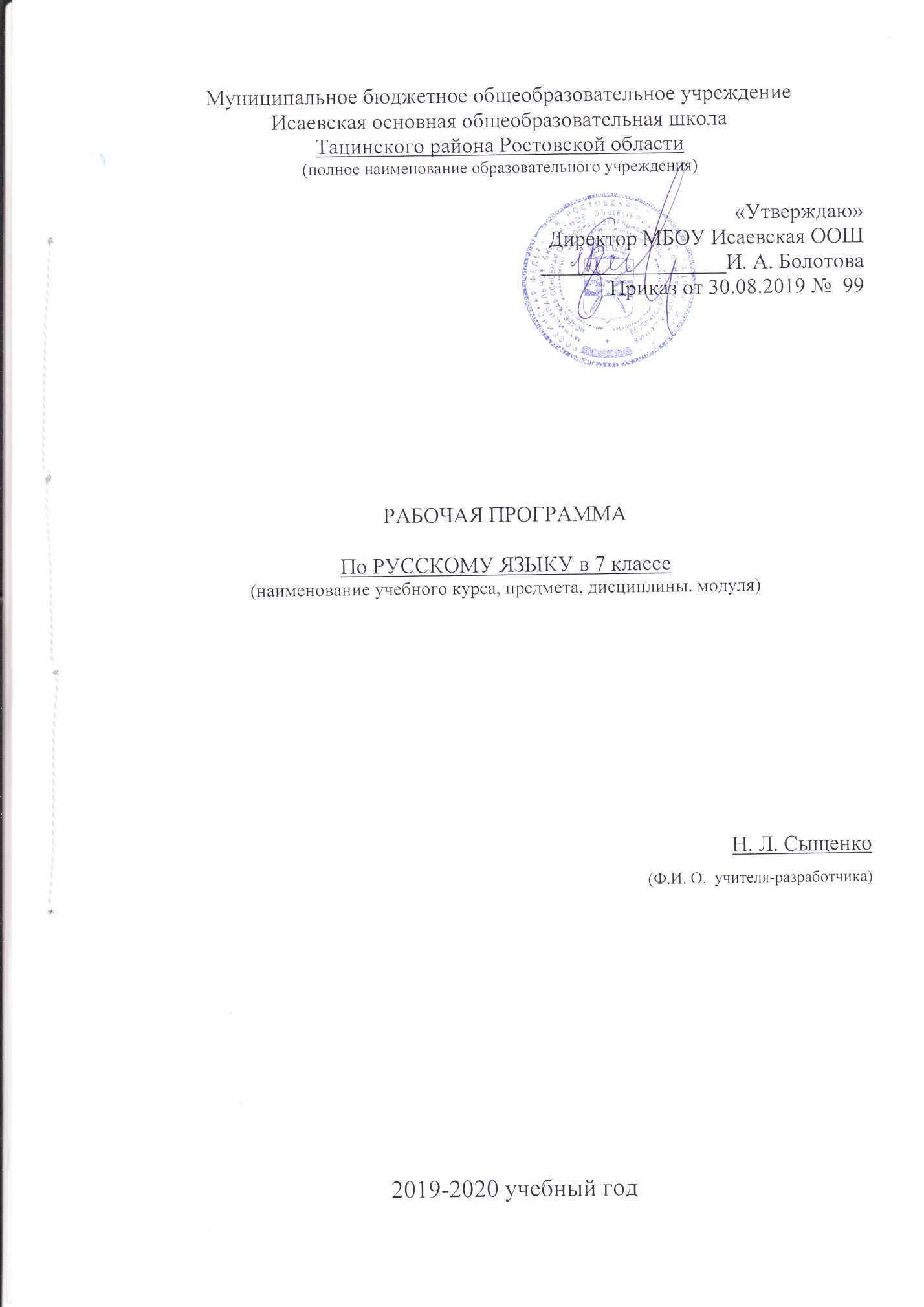 АННОТАЦИЯ1. Нормативно-правовые документы.1.	Федеральный закон от 29.12.2012 г. № 273-ФЗ «Об образовании в Российской Федерации» (редакция от 23.07.2013).2.	Приказ Министерства образования и науки Российской Федерации от 31.03.2014 г. № 253 «Об утверждении Федерального перечня учебников, рекомендуемых к использованию при реализации имеющих государственную аккредитацию образовательных программ начального общего, основного общего, среднего общего образования»3.	Постановление Главного государственного санитарного врача Российской Федерации от 29.12.2010 № 02-600 (Зарегистрирован Минюстом России 03.03.2011 № 23290) «Об утверждении СанПиН 2.4.2.2821-10 «Санитарно-эпидемиологические требования к условиям и организации обучения в образовательных учреждениях»4.	Приказ Министерства образования и науки Российской Федерации от 07.07.2005 г. № 03-126 «О примерных программах по учебным предметам федерального базисного учебного плана»5.	Приказ Министерства образования и науки Российской Федерации от 17.12.2010 г. № 1897 (Зарегистрирован Минюстом России 01.02.2011 г. № 19644) «Об утверждении федерального государственного образовательного стандарта основного общего образования»6.	Федеральный базисный учебный план для общеобразовательных учреждений РФ (Приказ МО РФ ОТ 09.03.2004 № 1312)7. Программа основного общего образования «Русский язык».Серия « Стандарты второго поколения». М.: Просвещение, 2012 г.8. Авторская программа  по курсу русского языка к линии УМК М.М. Разумовской, С.И. Львовой, В. И. Капинос, В.В, Львова и др.2.Цели и задачи:  воспитание уважения к родному языку, сознательного отношения к нему как к явлению культуры; осмысление родного языка как основного средства общения, средства получения знаний в различных сферах человеческой деятельности,  средства освоения морально-этических норм, принятых в сообществе; осознание эстетической ценности родного языка; - овладение русским языком как средством общения  в повседневной жизни и учебной деятельности; развитие готовности и способности к речевому взаимодействию и взаимопониманию, потребности в речевом самосовершенствовании; овладение важнейшими общеучебными умениями и универсальными учебными действиями (умение формулировать цели деятельности, планировать её, осуществлять речевой самоконтроль и самокоррекцию; проводить библиографический поиск, извлекать и преобразовывать необходимую информацию из лингвистических словарей различных типов и других источников, включая СМИ и Интернет; осуществлять информационную переработку текста и др.;- овладение видами речевой деятельности, практическими умениями нормативного использования языка в разных ситуациях общения, нормами речевого этикета, освоение знаний об устройстве языковой системы и закономерностях её функционирования, развитие способности опознавать, анализировать , сопоставлять, классифицировать и оценивать языковые факты; обогащение активного и потенциального словарного запаса; расширение используемых  в речи грамматических средств; совершенствование орфографической и пунктуационной грамотности; развитие умений стилистически корректного использования лексики и фразеологии русского языка; воспитание стремления к речевому самосовершенствованию.3. Место учебного предмета в структуре основной образовательной программы школы.        Учебный предмет «Русский язык» входит в предметную область «филология».         Рабочая программа по русскому языку для 7  класса разработана в соответствии с Федеральным государственным образовательным стандартом ООО, основной образовательной программой основного общего образования МБОУ Исаевская ООШ  программы по русскому языку 5—9 классы, авторы программы: М. М. Разумовская, С.И. Львова, В. И. Капинос, В. В. Львов, Г.А. Богданова. («Рабочие программы. Русский язык. 5–9 классы», М.: «Дрофа», 2017)Данная программа представляет собой практический курс русского языка для учащихся,получающих образование по УМК следующих авторов: Р а з у м о в с к а я   М. М., Л ь в о в а   С. И., К а п и н о с   В. И., Л ь в о в   В. В. и др. Русский язык. 7 класс / под ред. М. М.  Разумовской, П. А.   Л е к а н т а.   Р а з у м о в с к а я   М. М., Л ь в о в а   С. И., К а п и     н о с   В. И., Л ь в о в   В. В. Курс рассчитан на общее количество  140 учебных часов за год обучения  (4 часа в неделю). 4.Формы контроля: диктант, сочинение, изложение, контрольная работаПрограмма содержит следующие разделы:Планируемые результаты.Общая характеристика предмета.Описание предмета в учебном плане.Тематическое планирование.Календарно-тематическое планирование.Материально- техническое и учебно-методическое сопровождение.ПЛАНИРУЕМЫЕ РЕЗУЛЬТАТЫЛичностные результаты освоения основной образовательной программы основного общего образования:1)  воспитание российской гражданской идентичности: патриотизма, уважения к Отечеству, прошлое и настоящее многонационального народа России; осознание своей этнической принадлежности, знание истории, языка, культуры своего народа, своего края, основ культурного наследия народов России и человечества; усвоение гуманистических, демократических и традиционных ценностей многонационального российского общества; воспитание чувства ответственности и долга перед Родиной;2) формирование ответственного отношения к учению, готовности и способности обучающихся к саморазвитию и самообразованию на основе мотивации к обучению и познанию,  осознанному выбору и построению дальнейшей индивидуальной траектории образования на базе ориентировки в мире профессий и профессиональных предпочтений, с учётом устойчивых познавательных интересов, а также на основе формирования уважительного отношения к труду, развития опыта участия в социально значимом труде; 3) формирование целостного мировоззрения, соответствующего современному уровню развития науки и общественной практики, учитывающего социальное, культурное, языковое, духовное многообразие современного мира;4) формирование осознанного, уважительного и доброжелательного отношения к другому человеку, его мнению, мировоззрению, культуре, языку, вере, гражданской позиции, к истории, культуре, религии, традициям, языкам, ценностям народов России и народов мира; готовности и способности вести диалог с другими людьми и достигать в нём взаимопонимания; 5) освоение социальных норм, правил поведения, ролей и форм социальной жизни в группах и сообществах, включая взрослые и социальные сообщества; участие в школьном самоуправлении и  общественной жизни в пределах возрастных компетенций с учётом региональных, этнокультурных, социальных и экономических особенностей; 6) развитие морального сознания и компетентности в решении моральных проблем на основе личностного выбора, формирование нравственных чувств и нравственного поведения, осознанного и ответственного отношения к собственным поступкам; 7) формирование коммуникативной компетентности в общении и  сотрудничестве со сверстниками, детьми старшего и младшего возраста, взрослыми в процессе образовательной, общественно полезной, учебно-исследовательской, творческой и других видов деятельности;8) формирование ценности  здорового и безопасного образа жизни; усвоение правил индивидуального и коллективного безопасного поведения в чрезвычайных ситуациях, угрожающих жизни и здоровью людей, правил поведения на транспорте и на дорогах;9) формирование основ экологической культуры соответствующей современному уровню экологического мышления, развитие опыта экологически ориентированной рефлексивно-оценочной и практической  деятельности в жизненных ситуациях;10) осознание значения семьи в жизни человека и общества, принятие ценности семейной жизни, уважительное и заботливое отношение к членам своей семьи;11) развитие эстетического сознания через освоение художественного наследия народов России и мира,  творческой деятельности эстетического характера.Метапредметные результаты освоения основной образовательной программы основного общего образования:1)  умение самостоятельно определять цели своего обучения, ставить и формулировать для себя новые задачи в учёбе и познавательной деятельности, развивать мотивы и интересы своей познавательной деятельности; 2) умение самостоятельно планировать пути  достижения целей,  в том числе альтернативные,  осознанно выбирать  наиболее эффективные способы решения учебных и познавательных задач;3) умение соотносить свои действия с планируемыми результатами, осуществлять контроль своей деятельности в процессе достижения результата, определять способы  действий в рамках предложенных условий и требований, корректировать свои действия в соответствии с изменяющейся ситуацией; 4) умение оценивать правильность выполнения учебной задачи,  собственные возможности её решения;5) владение основами самоконтроля, самооценки, принятия решений и осуществления осознанного выбора в учебной и познавательной деятельности; 6) умение  определять понятия, создавать обобщения, устанавливать аналогии, классифицировать,   самостоятельно выбирать основания и критерии для классификации, устанавливать причинно-следственные связи, строить  логическое рассуждение, умозаключение (индуктивное, дедуктивное  и по аналогии) и делать выводы;7) умение создавать, применять и преобразовывать знаки и символы, модели и схемы для решения учебных и познавательных задач;8) смысловое чтение; 9) умение организовывать  учебное сотрудничество и совместную деятельность с учителем и сверстниками;   работать индивидуально и в группе: находить общее решение и разрешать конфликты на основе согласования позиций и учёта интересов;  формулировать, аргументировать и отстаивать своё мнение; 10) умение осознанно использовать речевые средства в соответствии с задачей коммуникации для выражения своих чувств, мыслей и потребностей; планирования и регуляции своей деятельности;  владение устной и письменной речью, монологической контекстной речью; 11) формирование и развитие компетентности в области использования информационно-коммуникационных технологий (далее ИКТ– компетенции);12) формирование и развитие экологического мышления, умение применять его в познавательной, коммуникативной, социальной практике и профессиональной ориентации.КОММУНИКАТИВНЫЕ УМЕНИЯ, ЯВЛЯЮЩИЕСЯ ОСНОВОЙМЕТАПРЕДМЕТНЫХ РЕЗУЛЬТАТОВ ОБУЧЕНИЯЧтение и аудирование. Выразительно читать текст публицистического стиля. Просматривать местную газету, ориентироваться в содержании номера по заголовкам статей, а в содержании статьи — по ключевым словам, абзацным фразам; при обнаружении интересной (нужной) информации переходить на вдумчивое, изучающее чтение, фиксировать главное содержание прочитанного в виде тезисов.Слушать информационные теле- и радиопередачи с установкой на определение темы и основной мысли сообщения.Анализ текста. Определять стиль речи; находить в тексте языковые средства, характерные для публицистического стиля речи; определять прямой и обратный порядок слов в предложениях текста; определять способы и средства связи предложений в тексте; определять в тексте ведущий тип речи, находить в нём фрагменты с иным типовым значением (описание состояния человека, рассуждение-размышление, отдельные языковые средства, передающие оценку предметов, действий, состояний) и объяснять целесообразность их соединения в данном тексте.Воспроизведение текста. Подробно, сжато и выборочно (устно и письменно) пересказывать тексты, содержащие описание состояния человека, его оценку и другие изученные типы речи. Сохранять в изложении, близком к тексту, типологическую структуру текста и выразительные языковые и речевые средства.Создание текста. Уметь видеть проявление физического и психического состояния человека во внешности людей (в выражении лица, мимике, жестах, голосе, интонации, позе, походке) и передавать его словами, пользуясь богатой синонимикой глаголов, наречий, прилагательных и существительных со значением состояния лица. Создавать этюды, отражающие то или иное состояние человека, прочитанное по его внешности с помощью фотографии, репродукции картины, в непосредственном общении (возможная учебная ситуация «Игра в портреты»). Создавать устные и письменные высказывания художественного и публицистического стилей, раскрывая в них своё отношение к предмету речи, оценивая явления и поступки людей: писать сочинения —описания внешности и состояния человека, сочинения повествовательного характера (рассказ по данному началу или концу, на основе данного сюжета, на материале жизненного опыта учащихся); сочинения-размышления, сочинения дискуссионного характера на морально-этическую тему с доказательством от противного. Писать заметки в газету, рекламные аннотации.Совершенствование текста. С учётом стиля речи совершенствовать написанное: повышать выразительность речи, используя в высказываниях разговорного, художественного и публицистического стилей выразительные языковые и речевые средства, в том числе обратный порядок слов, экспрессивный повтор, вопросно-ответную форму изложения.ПРЕДМЕТНЫЕ РЕЗУЛЬТАТЫ ОБУЧЕНИЯК концу 7 класса учащиеся должны владеть следующими умениями: п о   о р ф о э п и и: правильно произносить употребительные слова изученных частей речи; свободно пользоваться орфоэпическим словарём; п о   м о р ф е м и к е   и   с л о в о о б р а з о в а н и ю: объяснять значение слова, его написание и грамматические признаки, опираясь на словообразовательный анализ и типичные словообразовательные модели; опознавать основные способы словообразования (приставочный, суффиксальный, бессуффиксный, приставочно-суффиксальный, сложение разных видов); сращение, переход слова одной части речи в другую; п о   л е к с и к е   и   ф р а з е о л о г и и: свободно пользоваться лексическими словарями разных видов; п о   м о р ф о л о г и и: распознавать части речи; знать морфологические признаки частей речи и систему формоизменения; п о   о р ф о г р а ф и и: характеризовать изученные орфограммы, объяснять их правописание; правильно писать слова с изученными орфограммами; свободно пользоваться орфографическим словарём; п о   с и н т а к с и с у: определять синтаксическую роль частей речи; различать и правильно строить сложные предложения с сочинительными и подчинительными союзами; использовать сочинительные союзы как средство связи предложений в тексте; соблюдать правильную интонацию предложений в речи; п о   п у н к т у а ц и и: обосновывать и правильно употреблять знаки препинания на основе изученного в 5—7 классах.Основные образовательные технологии:        В процессе изучения предмета используются игровые технологии, активные и интерактивные методы и формы проведения занятий: проектное, объяснительно – иллюстративное обучение, групповые технологии, информационная технология, здоровьесберегающая технология.Описание предмета в учебном планеСогласно учебному плану МБОУ Исаевская ООШ на 2019-2020 учебный год программа рассчитана на 140 часов (4 часов в неделю).В соответствии с календарным учебным графиком МБОУ Исаевская ООШ программа предусматривает проведение 132 часов. Это обусловлено тем, что занятия выпадают на праздничные и выходные дни (24.02,9.03, 4.05, 5.05,11.05). Программа реализуется за счёт сокращения часов на повторение материала.Содержание образовательной программыО ЯЗЫКЕРусский язык как развивающееся явление. Формы функционирования современного русского языка.РечьПовторение изученного о тексте, стилях и типах речи; расширение представления о языковых средствах, характерных для разных типов и стилей речи.Т е к с т. Прямой и обратный (экспрессивный) порядок слов в предложениях текста; средства связи предложений —наречия и предложно-падежные сочетания со значением места и времени, союзы и, да, а, но, же.С т и л и   р е ч и: публицистический стиль (сфера употребления, задача речи, характерные языковые средства). Характерные композиционные формы: заметка в газету, рекламное сообщение.Т и п ы   р е ч и: строение типового фрагмента текста с описанием состояния человека, рассуждения-размышления.Язык. Правописание. Культура речиЗакрепление и углубление изученного в 6 классе Звуковая сторона речи: звуки речи, словесное и логическое ударение, интонация.Словообразование знаменательных частей речи. Правописание: орфография и пунктуация. Лексическая система языка. Грамматика: морфология и синтаксис.Глагол, его спрягаемые формы. Правописание личных окончаний глагола. Причастие и деепричастие. Правописание суффиксов глагола и причастия. Не с глаголами, причастиями, деепричастиями.Выдающиеся лингвисты: Д. Н. Ушаков.МОРФОЛОГИЯ. ОРФОГРАФИЯНАРЕЧИЕНаречие как часть речи: общее грамматическое значение, морфологические признаки, роль в предложении. Степени сравнения наречий: положительная, сравнительная, превосходная.Правописание не и ни в наречиях; не с наречиями на -о(-е); о и а в конце наречий; ъ после шипящих в конце наречий; употребление дефиса, н—нн в наречиях; слитное и раздельное написание наречных слов.Разряды наречий по значению: определительные и обстоятельственные. Слова категории состояния (слова состояния).Наречие в художественном тексте (наблюдение и анализ). Синонимия наречий при характеристике действия, признака.Свободное владение орфографическим, толковым, орфоэпическим, этимологическим словарями для получения необходимой справки.Выдающиеся лингвисты: А.Н. Гвоздев.Культура речи. Правильное произношение употребительных наречий.Использование местоименных наречий как средства связи предложений в тексте.СЛУЖЕБНЫЕ ЧАСТИ РЕЧИПРЕДЛОГОбщее понятие о предлогах. Разряды предлогов: простые, сложные и составные; непроизводные и производные.Правописание предлогов.Культура речи. Правильное употребление предлогов в составе словосочетаний (отзыв о книге, рецензия на книгуи т. д.), существительных с предлогами благодаря, согласно,вопреки. Правильное произношение предлогов.СОЮЗОбщее понятие о союзе. Разряды союзов: сочинительные и подчинительные. Употребление союзов в простом и сложном предложениях.Правописание союзов типа зато, чтобы, также, тоже, соотносимых с формами других частей речи.Союзы как средство связи членов предложения и средство связи предложений.Культура речи. Правильное произношение союзов.ЧАСТИЦАОбщее понятие о частице.Разряды частиц: формообразующие и модальные (отрицательные, вопросительные, выделительные, усилительные и др.).Правописание частиц не и ни с различными частями речи и в составе предложения.Культура речи. Употребление частиц в соответствии со смыслом высказывания и стилем речи. Правильное произношение частиц.Наблюдение за использованием частиц как средством выразительности речи.МЕЖДОМЕТИЯ И ЗВУКОПОДРАЖАТЕЛЬНЫЕ СЛОВАОбщее понятие о междометиях и звукоподражательных словах. Междометия, обслуживающие сферу эмоций, сферу волеизъявления, сферу речевого этикета.Правописание междометий и звукоподражаний. Знаки препинания в предложениях с междометиями.Культура речи. Правильное произношение и употребление междометий и звукоподражательных слов.ТРУДНЫЕ СЛУЧАИ РАЗГРАНИЧЕНИЯ ЯЗЫКОВЫХ ЯВЛЕНИЙСемантико-грамматический анализ внешне сходных явлений языка: по прежнему — по-прежнему, ввиду — в виду, стекло (гл.) — стекло (сущ.), что (мест.) — что (союз), обежать — обижать и т. п.Выдающиеся лингвисты: Г. О. Винокур.Тематическое планированиеО ЯЗЫКЕ – 2 часаЯЗЫК И РЕЧЬ, ПРАВОПИСАНИЕ, КУЛЬТУРА РЕЧИ – 77 часов.Повторение изученного в 5-6 классах -27 часов.Наречие – 25 часов.Служебные части речи – 23 часа     Предлог -6 часов.     Союз – 6 часов.     Частица – 7 часов     Междометия и звукоподражательные слова– 4 часа.ПОВТОРЕНИЕ И ОБОБЩЕНИЕ ИЗУЧЕННОГО В 5-7  КЛАССАХ – 9 часов.Речь – 23 часаКонтрольные работы (изложения – 3; сочинения- 3) – 15 часовКалендарно-тематическое планированиеИспользуемый учебно-методический комплексРазумовская М. М., Львова С. И., Капинос В. И. и др. Русский язык. 7 класс: Учебник для общеобразовательных учреждений/ Под ред. М. М. Разумовской, П. А. Леканта. М. Дрофа, 2019.Методическое пособие к учебнику «Русский язык. 7 класс»/ М.М. Разумовская, С.И. Львова, В.И Капинос, В.В. Львов; под ред. М. М. Разумовской.- 3-е изд., стереотип. – М.: Дрофа, 2015Описание материально-технического обеспечения образовательного процесса1. Компьютер в сборе. Монитор Acer.2. Мультимедийный проектор3. Мультимедийный экран4. Мультимедийный диск «Уроки русского языка Кирилла и Мефодия. 7 класс»5. Карточки для индивидуальной работы6. Комплект тестов№ урокаТема урока                              Кол-вочасовДатаО языкеО языкеО языкеО языке1Изменяется ли язык с течением времени.12.09.2Этимология как раздел о языке13.09.ЯЗЫК. ПРАВОПИСАНИЕ. КУЛЬТУРА РЕЧИ. Закрепление и углубление изученного в V- VIIклассахЯЗЫК. ПРАВОПИСАНИЕ. КУЛЬТУРА РЕЧИ. Закрепление и углубление изученного в V- VIIклассахЯЗЫК. ПРАВОПИСАНИЕ. КУЛЬТУРА РЕЧИ. Закрепление и углубление изученного в V- VIIклассахЯЗЫК. ПРАВОПИСАНИЕ. КУЛЬТУРА РЕЧИ. Закрепление и углубление изученного в V- VIIклассах3Р/Р Что мы знаем о стилях речи15.09.4Р/Р  Что мы знаем о типах речи16.09.5,6Фонетика и орфоэпия. 29.09.10.09.7Приём звукописи112.09. 8Контрольная работа № 1. Диагностический диктант116.09. 9Словообразование знаменательных изменяемых частей речи.117.09.10 Словообразовательная цепочка119.09.11Словообразовательные гнёзда120.09.12Способы словообразования123.09.1314Словообразование знаменательных изменяемых частей речи. 224.09.25.09.15Контрольная работа № 2  по словообразованию, морфемике, фонетике, орфоэпии.126.0916-17Р/Р.  Способы и средства связи предложений в тексте227.09.30.09.18-19 Контрольная работа № 3. Изложение по рассказу Ю. Казакова «Арктур – гончий пёс» 21.10.3.10.Правописание: орфография и пунктуация.Правописание: орфография и пунктуация.Правописание: орфография и пунктуация.Правописание: орфография и пунктуация.20Правописание: орфография и пунктуация. 14.10.21Буквы Ъ и Ь.17.10.22Буквы О и Ё после шипящих и ц.18.10.23-24 Правописание приставок.210.10.11.10.25 Орфограммы в корнях слов114.10.  26 Орфограммы в суффиксах слов115.10.27Орфограммы в корнях слов. Правописание суффиксов.117.10.28-29Орфограммы в окончаниях218.1021.10..30-31Слитное и раздельное написание не с разными частями речи. 222.10.24.1032Написание сложных существительных, прилагательных, местоимений.125.1033Повторение изученного по теме «Правописание: орфография и пунктуация»15.11.34 Контрольная работа № 4. Диктант с грамматическими  заданиями  17.11.35Словарное богатство русского языка.18.11.36-3738Грамматика: морфология и синтаксис.311.11.12.11.14.11.39-40  РР Стили речи. Публицистический стиль речи.215.11.18.11.41Какие слова являются наречиями.119.11.42-43Как отличить наречие от созвучных форм других частей речи.221.11.22.11.44-45Разряды наречий по значению.225.11.26.11.46Контрольная работа № 5 по теме «Наречие»128.11.47-48Степени сравнения наречий.229.11.2.12.49Р/Р Сочинение по картине «Материнство»13.12.50-51-52Словообразование наречий.35.12.6.12.9.12.53-55Правописание наречий, образованных от имен существительных.310.12.12.12.13.12.56Не в наречиях на –О, -Е.116.12.57Буквы Н,НН в наречиях на -О, -Е.117.12.58-59РР Рассуждение-размышление.219.1220.12.60Контрольная работа № 6. Диктант за 1 полугодие 123.12.61Контрольная работа № 7. Сочинение-рассуждение «Хочу» и «надо».124.12.62Буквы –О, -А на конце наречий.126.12.63-64Дефис в наречиях.227.01.13.01.65-66Не и ни в отрицательных наречиях.214.01.16.01.67Буква Ь на конце наречий  после шипящих117.01.68-69 Употребление наречий в речи220.01.21.01.70-71Произношение наречий.223.01.24.01.72Повторение и обобщение по теме «Наречие».127.01.73Контрольная работа № 8. Изложение «Поговорим о бабушках».128.01.74РР Описание состояния человека (№1)130.01.75Контрольная работа № 9 Диктант по теме «Наречие»131.01.Служебные части речи. ПредлогСлужебные части речи. ПредлогСлужебные части речи. ПредлогСлужебные части речи. Предлог76Предлог как часть речи. 13.02.77РР Описание состояния человека (продолжение, №2)  14.02.78Контрольная работа № 10. Сочинение «Как я в первый раз…»16.02.79Разряды предлогов.17.02.80Правописание предлогов.110.02.81Правописание производных предлогов.111.02.82Произношение предлогов. 113.02.83Употребление предлогов в речи114.02.84-85РР Порядок слов в спокойной монологической речи.217.02.18.02.86-87-88РР Обратный порядок слов, усиливающий эмоциональность речи 320.02.21.02.25.02.СоюзСоюзСоюзСоюз89 - 90Союз как часть речи. Разряды союзов.227.02.28.02.91 - 92Правописание союзов.22.03.3.03.93 - 94Употребление союзов в простых и сложных предложениях.25.03.6.03.95-98Р/Р Описание внешности человека410.03.12.03.13.03.16.03.99Р/Р Сочинение по картине, описание внешности человека117.03.100Контрольная работа№ 11. Диктант по теме «Предлог» и «Союз»119.03.ЧастицаЧастицаЧастицаЧастица101-102Частица как часть речи. Разряды частиц.220.03.2.04.103-104-105Правописание частиц.33.04.6.04.7.04.106-107Употребление частиц в речи.29.04.10.04.108Произношение предлогов, союзов и частиц113.04.109Контрольная работа № 12. Диктант по теме «Частица»114.04.110-111Междометие.216.04.17.04.112-113Звукоподражательные слова.220.04.21.04.114115Омонимия разных частей речи.223.04.24.04.116РР Характеристика человека127.04117РР Характеристика человека. Подготовка к сжатому изложению. 128.04.118РР Сжатое изложение «О Чехове». Контрольная работа № 13130.04.119Р/Р Характеристика  человека . Подготовка к сочинению. Обобщение по теме.17.05.120Р/Р Сочинение «Знакомьтесь, - это я!»  «Что за человек мой друг (подруга, сестра..) Контрольная работа № 1418.05.121Повторение изученного по фонетике  и орфоэпии112.05.122  Повторение. Состав слова и словообразование.114.05.123Повторение. Лексика и фразеология.115.05.124Грамматика, морфология и синтаксис.118.05.126Итоговая контрольная работа по курсу русского языка и речи № 15(тест).119.05127РР Повторение по разделу «Речь»121.05.128Орфография. Пунктуация.122.05.129РР Стили и типы речи.125.05.130-132Повторение изученного в 7 классе326.05.28.0529.05.